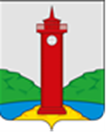 ЗАКЛЮЧЕНИЕ о результатах публичных слушаний в сельском поселении Курумоч                       муниципального района Волжский Самарской области1. Дата оформления заключения о результатах общественных обсуждений или публичных слушаний – 17.02.2021г. 2. Наименование проекта, рассмотренного на публичных слушаниях - «О внесении изменений в Правила землепользования и застройки сельского поселения Курумоч муниципального района Волжский Самарской области».Основание проведения публичных слушаний - Постановление Администрации сельского поселения Курумоч от «14» января 2021 года № 25 «О проведении публичных слушаний по проекту изменений в Правила землепользования и застройки сельского поселения Курумоч муниципального района Волжский Самарской области», опубликованное в ежемесячном информационном вестнике сельского поселения Курумоч «Вести сельского поселения Курумоч» № 1 (236) от  «14» января 2021 года. Дата проведения общественных обсуждений или публичных слушаний – с 14 января 2021 года по 17 февраля 2021 года.3. Реквизиты протокола общественных обсуждений или публичных слушаний, на основании которого подготовлено заключение о результатах общественных обсуждений или публичных слушаний – № б/н 4.В общественных обсуждений или публичных слушаниях приняли участие 3 (три) человека.5. Предложения и замечания по проекту постановления «О внесении Правила землепользования и застройки сельского поселения Курумоч муниципального района Волжский Самарской области» - внес в протокол общественных обсуждений или публичных слушаний Кулешевская Н.Ю.6. Обобщенные сведения, полученные при учете замечаний и предложений, выраженных участниками общественных обсуждений или публичных слушаний и постоянно проживающими на территории, в пределах которой проводятся общественных обсуждений или публичные слушания, и иными заинтересованными лицами по вопросам, вынесенным на общественных обсуждений или публичные слушания:Глава сельского поселения Курумоч муниципального района Волжский                                               И.В. Елизаров Самарской области							     №Содержание внесенных предложений и замечанийСодержание внесенных предложений и замечанийРекомендации организатора о целесообразности или нецелесообразности учета замечаний и предложений, поступивших на общественных обсуждений или публичных слушанияхРекомендации организатора о целесообразности или нецелесообразности учета замечаний и предложений, поступивших на общественных обсуждений или публичных слушанияхВыводыПредложения, поступившие от участников общественных обсуждений или публичных слушаний и постоянно проживающими на территории, в пределах которой проводятся публичные слушанияПредложения, поступившие от участников общественных обсуждений или публичных слушаний и постоянно проживающими на территории, в пределах которой проводятся публичные слушанияПредложения, поступившие от участников общественных обсуждений или публичных слушаний и постоянно проживающими на территории, в пределах которой проводятся публичные слушанияПредложения, поступившие от участников общественных обсуждений или публичных слушаний и постоянно проживающими на территории, в пределах которой проводятся публичные слушанияПредложения, поступившие от участников общественных обсуждений или публичных слушаний и постоянно проживающими на территории, в пределах которой проводятся публичные слушанияПредложения, поступившие от участников общественных обсуждений или публичных слушаний и постоянно проживающими на территории, в пределах которой проводятся публичные слушания1СогласнаСогласнаРекомендуется учесть мнение внесенное в рамках публичных слушаний.Рекомендуется учесть мнение внесенное в рамках публичных слушаний.Принять проект постановления «О внесении Правила землепользования и застройки сельского поселения Курумоч муниципального района Волжский Самарской области» в редакции, вынесенной на публичные слушания.2СогласнаСогласнаРекомендуется учесть мнение внесенное в рамках публичных слушаний.Рекомендуется учесть мнение внесенное в рамках публичных слушаний.Принять проект постановления «О внесении Правила землепользования и застройки сельского поселения Курумоч муниципального района Волжский Самарской области» в редакции, вынесенной на публичные слушания.3Согласна с изменениямиСогласна с изменениямиРекомендуется учесть мнение внесенное в рамках публичных слушаний.Рекомендуется учесть мнение внесенное в рамках публичных слушаний.Принять проект постановления «О внесении Правила землепользования и застройки сельского поселения Курумоч муниципального района Волжский Самарской области» в редакции, вынесенной на публичные слушания.Предложения, поступившие от иных участников общественных обсуждений или публичных слушанийПредложения, поступившие от иных участников общественных обсуждений или публичных слушанийПредложения, поступившие от иных участников общественных обсуждений или публичных слушанийПредложения, поступившие от иных участников общественных обсуждений или публичных слушанийПредложения, поступившие от иных участников общественных обсуждений или публичных слушанийПредложения, поступившие от иных участников общественных обсуждений или публичных слушаний11---